Supplementary MaterialSynthesis, crystal structure, fluorescence and electrochemical properties of two Ag(I) complexes based on 2-(4'-pyridyl)-benzoxazole/SPPh3 ligandsSHANSHAN MAO, XINTONG HAN, CHUANG LI, GUOZHEN HUANG, KESHENG SHEN, XINKUI SHI and HUILU WU*ContentTable S1. Selected hydrogen bonding distances (Å) and angles (°) for complex 2.Figure S1. IR spectrum of complexes 1 and 2.Figure S2. Photographic images of ligands and the complexes under ambient light and UV light irradiation.Figure S3. UV-vis absorption and photoluminescence spectra of 4-PBO and complex 1 in the solid state.Figure S4. UV-vis absorption and photoluminescence spectra of SPPh3 and complex 2 in the solid state.Table S1. Selected hydrogen bonding distances (Å) and angles (°) for complex 2.Symmetry transformations used to generate equivalent atoms: #2 -x+1,-y+1,-z+1; #3 x,y+1,z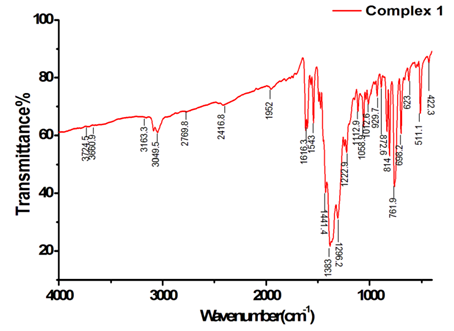 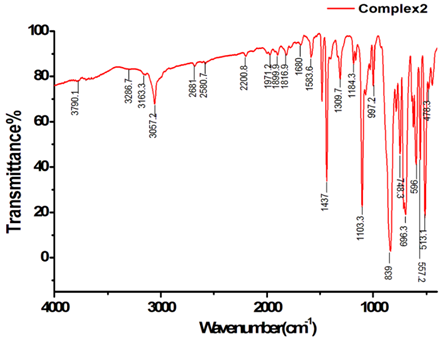 Figure S1. IR spectrum of complexes 1 and 2.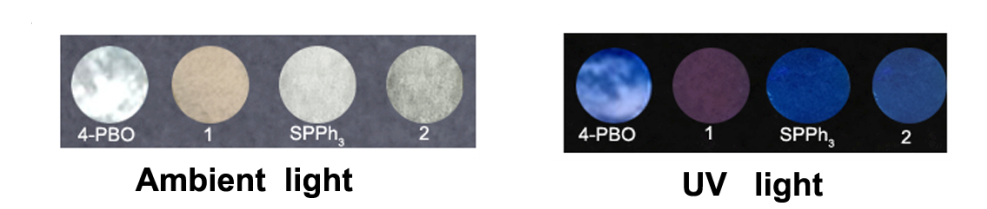 Figure S2. Photographic images of ligands and the complexes under ambient light and UV light irradiation.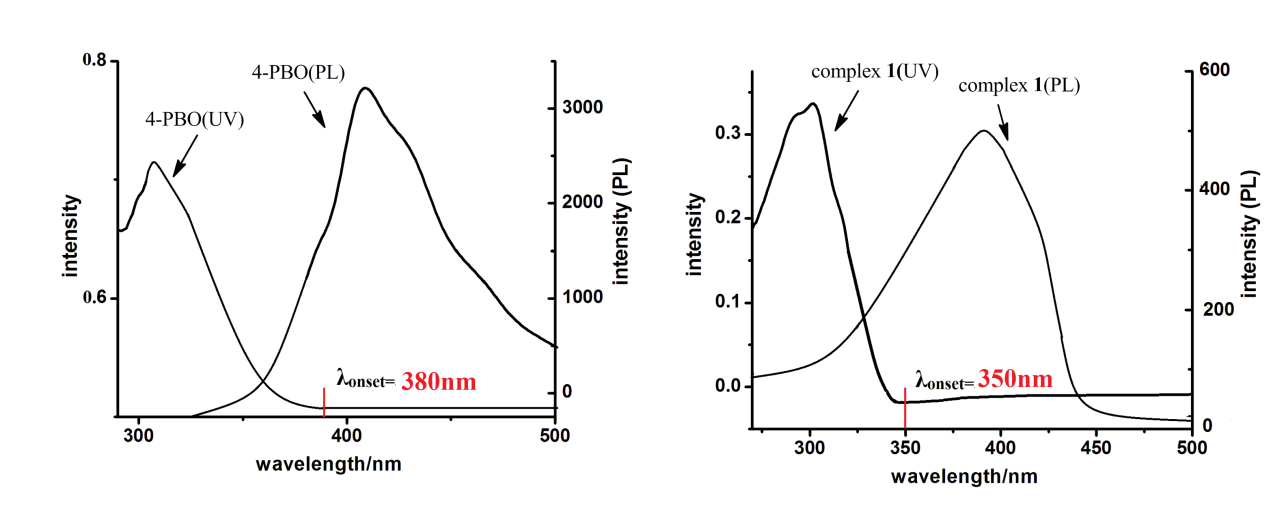 Figure S3. UV-vis absorption and photoluminescence spectra of 4-PBO and complex 1 in the solid state.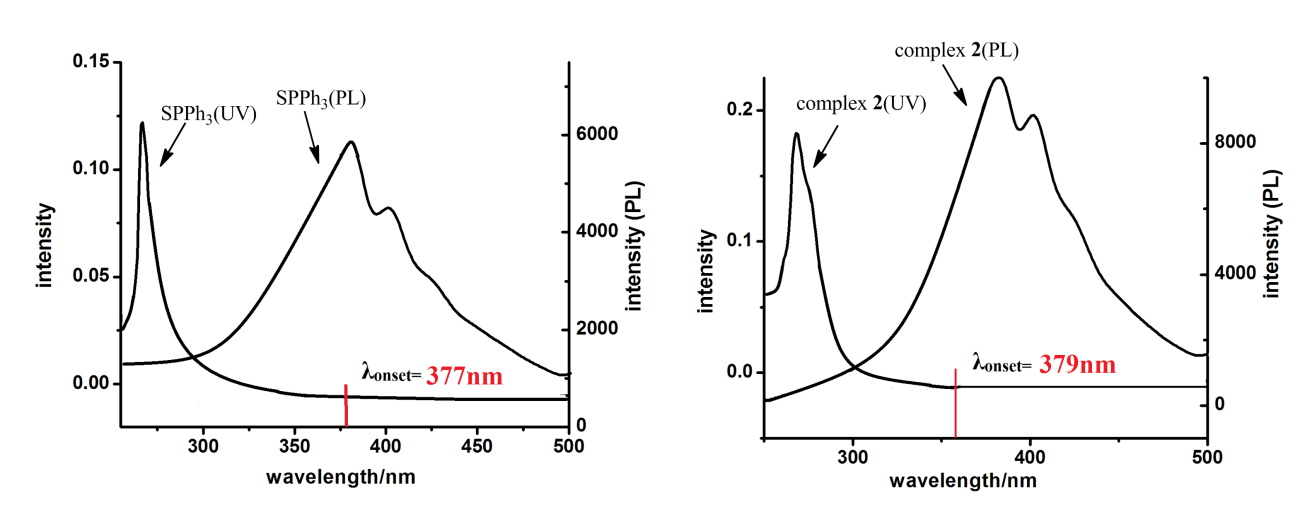 Figure S4. UV-vis absorption and photoluminescence spectra of SPPh3 and complex 2 in the solid state.D-H…Ad(D-H)d(H...A)d(D...A)d(D...A)(DHA)C(6)-H(6)...O(2)#20.932.512.513.279(11)140.6C(25)-H(25)...O(4)#30.93 2.49 2.49 3.275(12)141.7